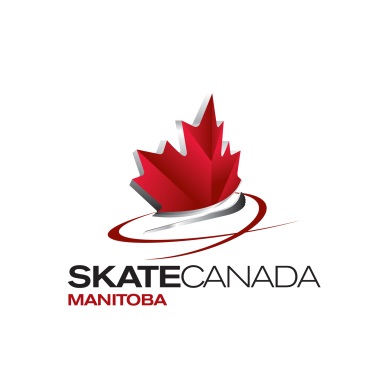 Media ReleaseManitoba Skating Clubs Host Qualification Events in Preparation for the Skate Canada Manitoba STARSkate Championship in March 2016FOR IMMEDIATE RELEASEWINNIPEG, MB.  Jan 6, 2016 - The following Manitoba regional figure skating competitions will take place over the month of January. These competitions allow the skaters to qualify for the provincial STARSkate Championships which will be held in Souris, Manitoba on March 5th and 6th, 2016 at the Souris Glenwood Memorial Complex.Hundreds of young figure skaters will compete at 6 regional competitions across the province. This provides our skaters the opportunity to test the skills they have been learning throughout the year. Each skater is judged on program skill and content. The following are the details related to the regions and the dates and locations of each of the regional competitions.Come to see our young skaters in action!2016 Skate Canada Manitoba STARSkate Regional Competitions and Dates-30-For more information – contact Shauna Marling, Executive Director skate.exec@sportmanitoba.ca or 204-925-5708 (W), Monday – Friday 8:30 am – 4:30 pm.STARSkate Regional Competition Host Chair Contacts:Eastman/Winnipeg – Lisa Jennings ljennings68@hotmail.com Interlake – Jennifer Simons jensimons2@yahoo.comParkland – Colleen Talbot colleen.talbot@icloud.comNorth/South Westman – Jamie Ellis e3farms@gmail.comCentral – Robyn Driedger rdriedger@xplornet.caNorman – Tanis Clarkson emilyg@mts.net OR Wanda McKinney wandamckinne@gmail.com RegionRinkManitoba LocationDate(s)Eastman / Winnipeg Ile des Chenes ArenaIle des ChenesJanuary 9-10, 2016InterlakeCarberry Plains Community Centre ArenaCarberryJanuary 16, 2016ParklandDauphin Rotary ArenaDauphinJanuary 17, 2016North / South WestmanYellowhead Centre ArenaNeepawaJanuary 23-24, 2016CentralPCU CentrePortage la PrairieJanuary 30, 2016NormanRoy H Johnston ArenaThe PasJanuary 30, 2016